TANIK İFADEYE ÇAĞRI YAZISIRektörlük Makamı’nın ………tarihli ve …….. sayılı onayı ile soruşturmacı olarak görevlendirildiğim ceza soruşturması kapsamında tanık sıfatıyla ifadenize müracaat etmem gerektiğinden ……………tarihinde, saat ………….’de, ………………… odasında hazır bulunmanız gerekmektedir. 	Bilgilerini rica ederim. tarih									İmza 									SoruşturmacıCEZA SORUŞTURMASI TANIK İFADEYE ÇAĞRI YAZISIDoküman NoFR-CEZA SORUŞTURMASI TANIK İFADEYE ÇAĞRI YAZISIİlk Yayın TarihiCEZA SORUŞTURMASI TANIK İFADEYE ÇAĞRI YAZISIRevizyon Tarihi-CEZA SORUŞTURMASI TANIK İFADEYE ÇAĞRI YAZISIRevizyon No0CEZA SORUŞTURMASI TANIK İFADEYE ÇAĞRI YAZISISayfa No1 / 1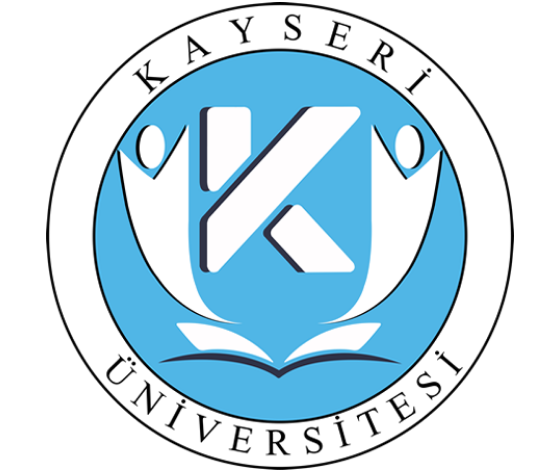 